 only m  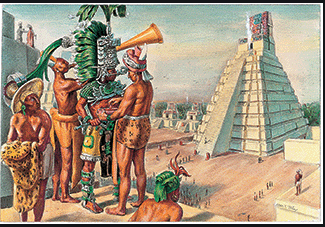 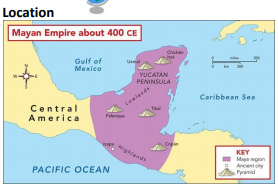 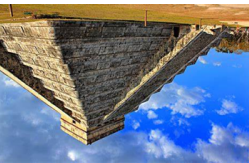 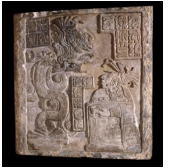 